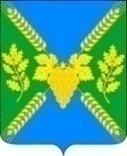 АДМИНИСТРАЦИЯ МОЛДАВАНСКОГО СЕЛЬСКОГО ПОСЕЛЕНИЯ КРЫМСКОГО РАЙОНАПОСТАНОВЛЕНИЕот  28.10.2022                                                                                                                  № 307село МолдаванскоеОб утверждении Плана противодействия и профилактики коррупции в администрации Молдаванского сельского поселения Крымского района на 2022-2023 год В целях организации исполнения Федерального закона от 25 декабря 2008 года № 273-ФЗ «О противодействии коррупции», п о с т а н о в л я ю:1. Утвердить  План противодействия и профилактики коррупции в администрации Молдаванского сельского поселения Крымского района  на 2022 -2023 год согласно приложению.         2.Ведущему специалисту администрации Молдаванского сельского поселения Крымского района (Петря) обеспечить обнародование настоящего постановления, а также размещение на официальном сайте администрации Молдаванского сельского поселения Крымского района в сети «Интернет».         3. Контроль за выполнением настоящего постановления оставляю за собой.          4.Постановление вступает в силу со дня подписания.Глава Молдаванского сельского поселенияКрымского района                                                                                   А.Н.Шахов   Приложение к постановлению администрации Молдаванского  сельского поселения Крымского района от 28.10.2022 года № 307ПЛАНпротиводействия коррупции в администрации Молдаванского  сельского поселения Крымского района  на 2022 год№№ппМероприятияСрок исполненияОтветственныеисполнителиПримечание1. Меры по правовому обеспечению противодействия коррупции1. Меры по правовому обеспечению противодействия коррупции1. Меры по правовому обеспечению противодействия коррупции1. Меры по правовому обеспечению противодействия коррупции1. Меры по правовому обеспечению противодействия коррупции1.1.Разработка проектов правовых актов, направленных на противодействие коррупции в администрации Молдаванского  сельского поселения Крымского района, а также внесение изменений в действующие правовые акты в связи с изменением действующего законодательства Российской Федерации и Краснодарского краяПо мере необходимостиЗаместитель главы администрации 1.2.Совершенствование нормативной правовой базы по вопросам муниципальной службы  По меренеобходимостиЗаместитель главы администрации1.3.Проведение мониторинга изменений действующего законодательства в целях своевременного учета соответствующих изменений в муниципальных правовых актах.ПостоянноЗаместитель главы администрации1.4.Проведение антикоррупционной экспертизы действующих        нормативных правовых актов и проектов нормативных правовых актов администрации  ПостоянноЗаместитель главы администрации 1.5.Осуществление антикоррупционного мониторинга на территории  Молдаванского  сельского поселения Крымского района ЕжеквартальноЗаместитель главы администрации1.6.Размещение проектов нормативно правовых актов администрации Молдаванского  сельского поселения Крымского района  на официальном сайте   для проведения независимой антикоррупционной экспертизы.ПостоянноЗаместитель главы администрации1.7.Организация контроля подготовки и исполнения мероприятий Плана противодействия коррупции   Молдаванского  сельского поселения Крымского района  на 2022-2023 год, принятие мер при неисполнении мероприятий плана. ЕжеквартальноГлава администрации 2. Вопросы кадровой политики2. Вопросы кадровой политики2. Вопросы кадровой политики2. Вопросы кадровой политики2. Вопросы кадровой политики2.1. Профилактика коррупционных и правовых правонарушений2.1. Профилактика коррупционных и правовых правонарушений2.1. Профилактика коррупционных и правовых правонарушений2.1. Профилактика коррупционных и правовых правонарушений2.1. Профилактика коррупционных и правовых правонарушений2.1.Предоставление сведений о доходах, об имуществе и обязательствах имущественного характера, также сведения о доходах, об имуществе и обязательствах имущественного характера своих супруги (супруга) и несовершеннолетних детей, в порядке, установленном законодательством:- гражданами – при назначении на должность муниципальной службы;- муниципальными служащими, замещающими должности муниципальной службы, предусмотренные перечнем должностейПостоянноЕжегодно не позднее 30 апреля годаЗаместитель главы администрации2.2.Размещение сведений, представленных муниципальными служащими, в информационно – телекоммуникационной сети интернет на официальном сайте администрации  ПостоянноЕжегодно не позднее 30 апреля годаЗаместитель главы администрации2.3.Проведение анализа результатов проверки сведений о доходах, об имуществе и обязательствах имущественного характераЕжегоднодо 15 ноябряЗаместитель главы администрации2.4.Проведение комплекса организационных, разъяснительных и иных мероприятий по недопущению муниципальными служащими поведения, которое может восприниматься окружающими как обещание или предложение дачи взятки, либо как согласие принять взятку, или как просьба о даче взяткиПостоянноГлава администрации Заместитель главы администрации2.5.Проведение совещаний с муниципальными служащими по вопросам предупреждения коррупции и вопросам соблюдения общих принципов служебного поведения муниципального служащегоПостоянноГлава администрации 2.6.Осуществление комплекса организационных, разъяснительных и иных мер по соблюдению лицами, замещающими муниципальные должности ограничений, запретов и исполнению обязанностей, установленных в целях противодействия коррупции, в том числе ограничений, касающихся получения подарковПостоянноГлава администрации 2.7.Осуществление контроля за актуализацией сведений, содержащихся в анкетах, представляемых при назначении на должность муниципальной службы, об их родственниках и свойственниках в целях выявления возможного конфликта интересовНа полугодовой основеЗаместитель главы администрации2.2. Обеспечение соблюдения муниципальными служащими ограничений, запретов, а так же исполнения обязанностей, установленных в целях противодействия коррупции, повышение эффективности урегулирования конфликта интересов2.2. Обеспечение соблюдения муниципальными служащими ограничений, запретов, а так же исполнения обязанностей, установленных в целях противодействия коррупции, повышение эффективности урегулирования конфликта интересов2.2. Обеспечение соблюдения муниципальными служащими ограничений, запретов, а так же исполнения обязанностей, установленных в целях противодействия коррупции, повышение эффективности урегулирования конфликта интересов2.2. Обеспечение соблюдения муниципальными служащими ограничений, запретов, а так же исполнения обязанностей, установленных в целях противодействия коррупции, повышение эффективности урегулирования конфликта интересов2.2. Обеспечение соблюдения муниципальными служащими ограничений, запретов, а так же исполнения обязанностей, установленных в целях противодействия коррупции, повышение эффективности урегулирования конфликта интересов2.2.1Рассмотрение уведомлений муниципальных служащих о выполнении иной оплачиваемой работыПо мере необходимостиГлава администрации  Заместитель главы администрации2.2.2.Рассмотрение уведомлений муниципальных служащих о получении подаркаПо мере необходимостиГлава администрации  Заместитель главы администрации2.2.3.Работа комиссии по соблюдению требований к служебному поведению муниципальных служащих и урегулированию конфликта интересов:- контроль за исполнением муниципальными служащими обязанности уведомлять в письменной форме о личной заинтересованности при исполнении должностных обязанностей, которая может привести к конфликту интересов.По мере необходимостиПредседатель комиссии2.2.4.Работа комиссии по соблюдению требований к служебному поведению муниципальных служащих и урегулированию конфликта интересов: - организация работы по выявлению случаев конфликта интересов, одной из сторон которого является муниципальный служащий, принятие мер предусмотренных законодательством по предотвращению и урегулированию конфликта интересов, а так же выявление причин и условий, способствующих возникновению конфликта интересов. ПостоянноПредседатель комиссии2.2.5.Осуществление организационных и разъяснительных мер по соблюдению ограничений лицами, замещавшими должности муниципальной службы, включенные в Перечень должностей муниципальной службы, увольнение с которых связано с наложением на гражданина, замещавшего должность муниципальной службы, ограничений при заключении им трудового или гражданско – правового договора ПостоянноЗаместитель главы администрации2.2.6.Обеспечение эффективного контроля ограничений, предусмотренных действующим законодательством о муниципальной службе, путем проведения соответствующих проверок, принятие мер по устранению нарушений.ПостоянноГлава администрации  Заместитель главы администрации2.2.7.Проведение периодического мониторинга соблюдения муниципальными служащими администрации    правил внутреннего трудового распорядка в части соблюдения режима рабочего времениЕжегодноГлава администрации  Заместитель главы администрации2.2.8.Совершенствование работы по подбору и комплектованию кадров для муниципальной службы:              
- проведение аттестации муниципальных служащих;- организация конкурсов на замещение вакантных должностейПостоянноГлава администрации  Заместитель главы администрации2.2.9.Предоставление муниципальными служащими сведений о своих расходах, а также о расходах своих супруга (супруги) и несовершеннолетних детейПостоянноЗаместитель главы администрации2.2.10.Проведение анализа результатов проверки сведений о доходах, об имуществе и обязательствах имущественного характераЕжегоднодо 15 ноябряЗаместитель главы администрации2.2.11.Осуществление взаимодействия администрации   с правоохранительными органами и органами прокуратуры при проведении проверок достоверности  сведений о доходах, имуществе и обязательствах имущественного характера  муниципальных служащих администрации  По меренеобходимостиЗаместитель главы администрации2.2.12.Рассмотрение уведомлений муниципальных служащих по фактам обращений в целях склонения их к совершению коррупционных правонарушенийПо мере необходимостиГлава администрации  Заместитель главы администрации 2.2.13Осуществление в установленном порядке проверок и применение соответствующих мер юридической ответственности по каждому выявленному случаю несоблюдения ограничений, запретов и неисполнения обязанностей, установленных в целях противодействия коррупции, нарушения ограничений, касающихся получения подарков и порядка сдачи подаркаПо мере необходимостиГлава  администрации 2.2.14.Работа комиссии по противодействию коррупции в сферах деятельности органов местного самоуправления  Молдаванского  сельского поселения Крымского района  Не реже 1 раз в полгодаПредседатель комиссии2.2.15.Организация предоставления сообщения  представителю нанимателя по последнему месту работу при заключении трудового договора с бывшими государственными и муниципальными служащими в течение двух лет после их увольнения с государственной или муниципальной службы По меренеобходимостиЗаместитель главы администрации3. Антикоррупционное образование3. Антикоррупционное образование3. Антикоррупционное образование3. Антикоррупционное образование3. Антикоррупционное образование3.1.Проведение ознакомительных мероприятий  для поступивших на муниципальную службу, ознакомление муниципальных служащих с изменениями в законодательстве, разъяснение ограничений, налагаемых на граждан после увольнения с муниципальной службыПо мере необходимостиЗаместитель главы администрации3.2.Обучение муниципальных служащих, впервые поступивших на муниципальную службу для замещения должностей, включенных в перечень, установленный НПА администрации   Молдаванского  сельского поселения Крымского района По мере необходимостиЗаместитель главы администрации3.3.Повышение квалификации муниципальных служащих, в должностные обязанности которых входит участие в противодействии коррупции.ЕжегодноЗаместитель главы администрации,главный специалист 3.4.Участие муниципальных служащих, работников, в должностные обязанности которых входит участие в проведении закупок, товаров, услуг для обеспечения муниципальных нужд, в мероприятиях по профессиональному развитию в области противодействия коррупции, в том числе их обучение по дополнительным профессиональным программам в области противодействия коррупции.  ЕжегодноГлава администрации, главный специалист 4. Осуществление организационных мер по противодействию коррупции4. Осуществление организационных мер по противодействию коррупции4. Осуществление организационных мер по противодействию коррупции4. Осуществление организационных мер по противодействию коррупции4. Осуществление организационных мер по противодействию коррупции4.1.Организация предоставления муниципальных услуг по принципу «одного окна»ПостоянноСпециалисты администрации4.2.Осуществление внутриведомственного контроля за деятельностью подведомственных учреждений по предоставлению муниципальных услуг, целью которого является соблюдение установленных регламентов предоставления услугПостоянноЗаместитель главы администрации4.3.Оказание юридической, методической и консультационной помощи подведомственным муниципальным учреждениям, в том числе реализации статьи 13.3 ФЗ от 25.12.2008 № 273 – ФЗ « О противодействии коррупции»По мере необходимостиЗаместитель главы администрации4.4.Организация действующей телефонной линии по фактам коррупционной направленности, с которыми граждане столкнулись в процессе взаимодействия с должностными лицами администрации  ПостоянноГлава  Заместитель главы администрации4.5.Проведение анализа обращений граждан в адрес администрации   на предмет наличия информации о фактах коррупции со стороны муниципальных служащихЕжегодноГлава  Специалист администрации4.6.Организация своевременного предоставления лицами, замещающими должности руководителей муниципальных учреждений, полных и достоверных сведений о доходах, об имуществе и обязательствах имущественного характера.        По мере необходимостиЗаместитель главы администрации4.7.Организация работы по опубликованию сведений о доходах, об имуществе и обязательствах имущественного характера руководителей муниципальных учреждений, а так же членов их семей на сайте администрации         По мере необходимостиЗаместитель главы администрации5.  Обеспечение прозрачности деятельности администрации  5.  Обеспечение прозрачности деятельности администрации  5.  Обеспечение прозрачности деятельности администрации  5.  Обеспечение прозрачности деятельности администрации  5.  Обеспечение прозрачности деятельности администрации  5.1.Публикация в сети Интернет на официальном  сайте   утвержденных текстов административных регламентов исполнения муниципальных услуг, размещение проектов нормативно правовых актов Администрации  ПостоянноСпециалисты администрации5.2.Обеспечение эффективного взаимодействия    федеральных органов государственной власти, органов государственной власти области, администрации  муниципального образования Крымский районПостоянноСпециалистыадминистрации5.3.Актуализация информации по вопросам противодействия коррупции, размещаемой на стенде администрации  ПостоянноСпециалистыадминистрации6. Совершенствование организации деятельности органов местного самоуправления  по размещению  муниципальных заказов6. Совершенствование организации деятельности органов местного самоуправления  по размещению  муниципальных заказов6. Совершенствование организации деятельности органов местного самоуправления  по размещению  муниципальных заказов6. Совершенствование организации деятельности органов местного самоуправления  по размещению  муниципальных заказов6. Совершенствование организации деятельности органов местного самоуправления  по размещению  муниципальных заказов6.1.Изучение требований Федерального закона от 05.04.2013 № 44-ФЗ «О контрактной системе в сфере закупок товаров, работ, услуг для обеспечения государственных и муниципальных нужд»ПостоянноЧлены единой комиссии по размещению муниципального заказа6.2.Обеспечение муниципальных нужд в целях повышения эффективности, результативности осуществления закупок товаров, работ, услуг, обеспечения гласности и прозрачности осуществления таких закупок, предотвращения коррупции и других злоупотреблений в сфере таких закупокПостоянноВедущий специалист администрации7. Антикоррупционная пропаганда и просвещение7. Антикоррупционная пропаганда и просвещение7. Антикоррупционная пропаганда и просвещение7. Антикоррупционная пропаганда и просвещение7. Антикоррупционная пропаганда и просвещение7.1.Организация действующей телефонной линии по фактам коррупционной направленности, с которыми граждане столкнулись в процессе взаимодействия с должностными лицами администрации  ПостоянноГлава  Заместитель главы администрации7.2.Размещение в здании администрации   информации по вопросам профилактики коррупционных проявлений.ПостоянноГлава  Заместитель главы администрации 8.  Регламентация использования муниципального имущества   8.  Регламентация использования муниципального имущества   8.  Регламентация использования муниципального имущества   8.  Регламентация использования муниципального имущества   8.  Регламентация использования муниципального имущества  8.1.Совершенствование механизма предоставления муниципального имущества на конкурсной основеПостоянноВедущий специалист  8.2.Проведение мониторинга эффективности использования муниципального имущества, в том числе земельных участковЕжегодноГлава  8.3.Совершенствование контроля за использованием имущества, находящегося в муниципальной собственности, в том числе переданного в аренду, хозяйственное ведение и оперативное управлениеПостоянноВедущий специалист  8.4.Совершенствование работы, связанной с ведением учета муниципального имущества  ПостоянноВедущий специалист  8.5.Принятие мер по повышению эффективности использования публичных слушаний, предусмотренных земельным и градостроительным законодательством РФ при рассмотрении вопросов о предоставлении земельных участков, находящихся в муниципальной собственностиПостоянноЗаместитель главы администрации9. Совершенствование контрольной деятельности в системе мер по противодействию коррупции9. Совершенствование контрольной деятельности в системе мер по противодействию коррупции9. Совершенствование контрольной деятельности в системе мер по противодействию коррупции9. Совершенствование контрольной деятельности в системе мер по противодействию коррупции9. Совершенствование контрольной деятельности в системе мер по противодействию коррупции9.1.Реализация мер по усилению финансового  контроля  за использованием средств бюджета,   в том числе по наиболее финансово затратным долгосрочным муниципальным целевым  программамПостоянноГлавный специалист9.2.Обеспечение целевого и эффективного использования бюджетных средств и внебюджетных источников финансирования, развития добросовестной конкуренции и совершенствование деятельности   в сфере размещения заказов для муниципальных нуждПостоянноГлавный специалист9.3.Информирование населения об использовании средств местного бюджетаЕжеквартальноГлавный специалист